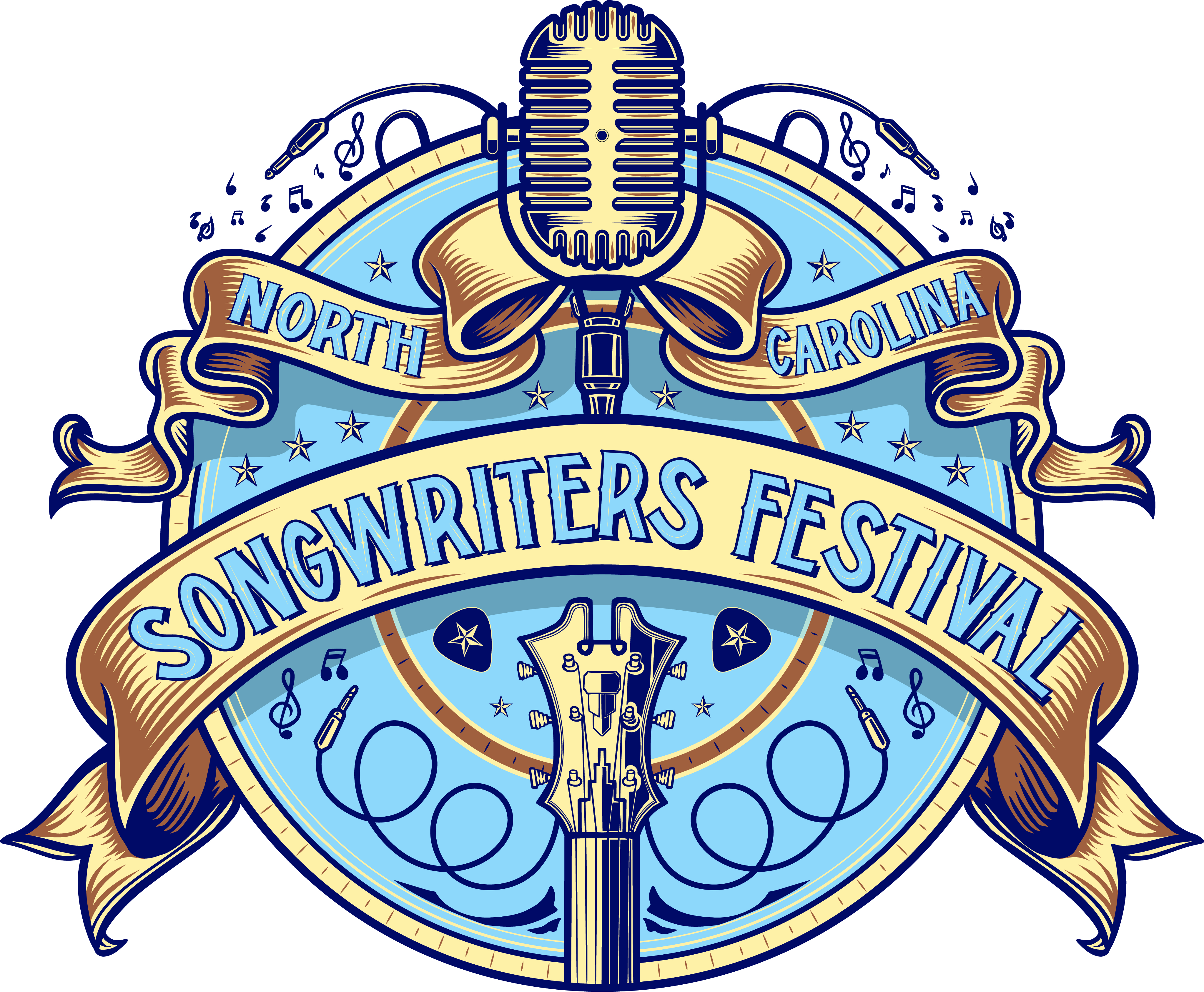 SONGWRITER INFORMATION FORM &
PARTICIPATION AGREEMENTTODAY’S DATE:  _______________________________________________________________________NAME:  __________________________________________________________________BAND (IF APPLICABLE) NAME:  ___________________________________________________________ADDRESS:  ________________________________________________________________CITY/STATE/ZIP:  __________________________________________________________CONTACT NAME:  __________________________________________________________TELEPHONE:  ______________________________________________________________EMAIL:  __________________________________________________________________WEBSITE:  ________________________________________________________________RECORD LABEL:  ___________________________________________________________PERFORMING RIGHTS ORGANIZATION: ________________________________________Opportunities to perform are limited. Submitting the application does not guarantee a slot in the festival. You are welcome to request multiple two hour blocks and multiple days; however, please note that this is a REQUEST form.  By completing this form, you are requesting a slot(s) to perform.  Performers and dates/times will be confirmed at a later date.  All performances will be approximately 45-90 minutes.Directions:  Select the two hour block(s) that you would be willing to host a performer by writing the letter of the performing style (or styles) that you believe would fit your venue from the list below:Style A – Full band.  
Style B – Individual acoustic performer. Participation Agreement:  I hereby authorize Colonial Radio Group and its radio stations to play my submissions on the air and/or via its radio streams or partners websites and waive my right to seek performance compensation pursuant to Sound Exchange, SESAC, ASCAP and BMI.
I confirm that I am at least 18 years of age or at least 16 years of age and my parent  or legal guardian is filling out this form on my behalf.X_____________________________________
      Performer Signature and DateFridayMay 6th, 2022SaturdayMay 7th, 2022